FELLES ÅRSPLAN FORBJERKAKER BARNEHAGE2019 – 2021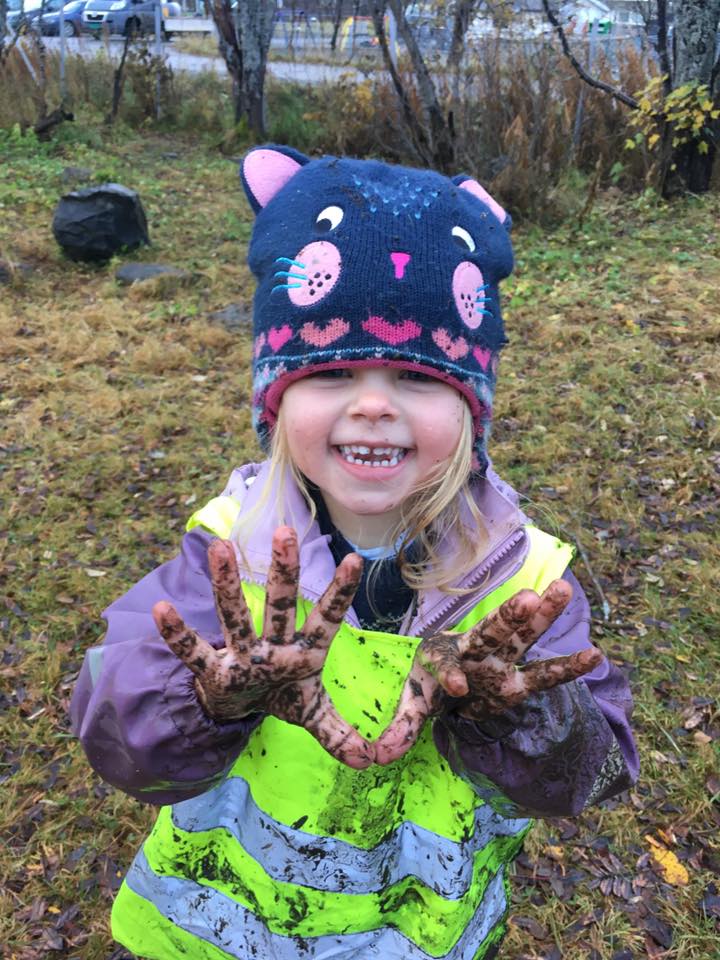 Bjerkaker barnehage – det beste for barnaHvorfor har vi en årsplan:Barnehagen skal utarbeide en årsplan. I tillegg skal det utarbeides planer for kortere og lengre tidsrom og for ulike barnegrupper etter behov. Årsplanen er et arbeidsredskap for barnehagepersonalet og dokumenterer barnehagens valg og begrunnelser. Årsplanen kan gi informasjon om barnehagens pedagogiske arbeid til myndighetsnivåene, barnehagens samarbeidsparter og andre interesserte. Rammeplan kapittel 7Samarbeidsutvalget skal fastsette årsplanen, dette gir foreldrene en reell mulighet til å påvirke barnehagens pedagogiske innhold. Barnehagens planer har to viktige funksjoner:Den er et arbeidsdokument for de ansatte. Den er et utgangspunkt for samarbeid med foreldrene, og videre arbeid med andre planer.2.	Den skal gi konkret og profesjonell informasjon om barnehagens pedagogiske 		innhold og arbeid til eier, brukere og tilsynsmyndighet.Informasjon om Bjerkaker barnehage:Bjerkaker barnehage er en privat barnehage, organisert som et samvirkeforetak (SA). Vi har på det meste 24 barn, 18 barn på storavdelinga og 6 barn på lilleavdelinga. De ansatte i Bjerkaker barnehage:Daglig leder:           	Heidi K.HansenStoravdelinga:       	Vegard Eines, pedagogisk leder                       	            Torgunn Gamst, pedagogisk lederHarrieth Hansen, Barne og ungdomsarbeider                                	Elena Kondratyeva, Barne og ungdomsarbeider          Lilleavdelinga:     	Susanne Ludvigsen, pedagogisk leder                                 	Fatima Zahra Ghabbour, assistent Vikarer:              	Sunniva Hestveen og Adecco.Slik kontakter du oss:Kontoret:             	926 22113Storavdelinga:     	926 77933Lilleavdelinga:           926 22112E-post adressen vår er: post@bjerkakerbarnehage.noHjemmeside: www.bjerkakerbarnehage.no     Hjemmesiden er under bearbeiding, kommer opp så snart den er oppdatert.Barnehagen har også en Facebook side, samt en lukket side der kun foreldre og ansatte kan bli medlemmer. Vår visjon er «Bjerkaker barnehage – det beste for barna»I samarbeid med foreldrene ønsker vi å gi barna en best mulig barndom. Vi ønsker å gi barna en trygg og god oppvekst, hvor lek og læring går hånd i hånd. Vi vil ha et grunnsyn hvor vi ser på barna med anerkjennelse og som positive ressurser, og barns medvirkning skal prege vårt arbeid. Bjerkaker barnehage skal være et sted hvor barna opplever glede, samhold og vennskap. Vi vil ha fokus på relasjoner mellom mennesker og motarbeide alle former for diskriminering og mobbing. Barna skal få oppleve mestring gjennom et mangfold av utfordringer og spennende aktiviteter som gjør dem best mulig rustet til å møte framtiden. Et godt samarbeid med foreldrene er selve grunnlaget for å gi barna en verdifull hverdag.Visjonen til Bjerkaker barnehage er ikke målbart og kan derfor heller ikke sees som et mål. Men visjonen er som ett fyrtårn som blinker i det fjerne og viser oss veien mot det vi synes er viktig.Vårt satsningsområde er lek.Bjerkaker barnehage har som mål å legge best mulig til rette for at alle barn skal få muligheten til å oppleve glede og mestringsfølelse i lek, slik at de skal sitte igjen med gode lekeminner når de går ut av barnehagen og over i skolen. Barnehagens samfunnsmandat er: I samarbeid og forståelse med hjemmet, å ivareta barna behov for omsorg og lek og fremme læring og danning som grunnlag for allsidig utvikling. (Rammeplan s.7) Leken skal ha en sentral plass i barnehagen, og lekens egenverdi skal anerkjennes. Barnehagen skal gi gode vilkår for lek, vennskap og barnas egen kultur. Leken skal være en arena for barnas utvikling og læring, og for sosial og språklig samhandling. Barnehagen skal inspirere til og gi rom for ulike typer lek både ute og inne. Barnehagen skal bidra til at alle barn kan oppleve glede, humor, spenning og engasjement gjennom lek – alene og sammen med andre. (Rammeplan s.20)Det å leke er et mål i seg selv, det å slippe seg hen i lekens verden hvor latteren sitter løst og virkeligheten blir satt på vent. I leken kan alt skje og nesten alt er lov. En skilpadde kan fly, vi kan være prinsesser, fanges av heks, operere som lege, ride på dinosaurer, og være mamma og pappa med mer. Det er kun fantasien som setter en stopper for hva vi kan være eller hva leken kan inneholde. Barns lyst til å leke kommer innenfra, det å leke er lystbetont og morsomt, ofte fylt med spenning, men samtidig skaper den orden. Er det noe barna ikke helt får til, forstår eller synes er skummelt, er det å teste dette ut i leken ikke så farlig, da det å leke er «på liksom».Selv om alle barn har en iboende iver etter å leke, betyr det ikke at alle er like gode til å leke sammen. Leken er kompleks, det tar tid å lære seg de ulike lekekontekstene, som det å kunne samarbeide, forhandle, løse konflikter og regler som er i leken. Da er det viktig at vi som er rundt barnet, legger til rette for og gir det hjelp og støtte, slik at de klarer å være i lek sammen med andre. Personalet skal legge til rette for at vi organiserer og har ulike materiell som inspirerer til lek, gi de felles erfaringer i leken, slik at de utvikler lekens tema, ha et inkluderende miljø hvor alle barn kan delta i og erfare lek, ta initiativ til lek og aktiv støtte slik at alle barn kommer inn i lek. organisere rom, tid og lekemateriale for å inspirere til ulike typer lek bidra til at barna får felles erfaringer som grunnlag for lek og legge til rette for utvikling av leketemaer  fremme et inkluderende miljø der alle barna kan delta i lek og erfare glede i lekobservere, analysere, støtte, delta i og berike leken på barnas premisser veilede barna hvis leken medfører uheldige samspillsmønstre   være bevisst på og vurdere egen rolle og deltakelse i barnas lek  ta initiativ til lek og aktivt bidra til at alle kommer inn i leken. (Rammeplan s. 20)Barnehagens formål og innholdBarnehagens innhold skal være allsidig, variert og tilpasset enkeltbarnet og barnegruppen. I barnehagen skal barna få leke og utfolde skaperglede, undring og utforskertrang. Arbeidet med omsorg, danning, lek, læring, sosial kompetanse og kommunikasjon og språk skal ses i sammenheng og samlet bidra til barns allsidige utvikling. Eksempler på dette vises i progresjonsplanen. (Rammeplanen kapittel 3, s. 19)De 7 fagområdeneI rammeplanen er det 7 fagområder vi er forpliktet til å jobbe ut fra. Disse fagområdene legger føringer for vårt arbeid i barnehagen, og for hvert fagområde er det formulert mål for å fremme barns utvikling og læring.Fagområdene er noe vi arbeider med hver dag gjennom hele året. I samlinger, prosjektarbeid, hverdagsaktiviteter og turer i nærmiljøet vil vi jobbe på tvers av fagområdene. I progresjonsplanen kommer noen av de aktivitetene og arbeidsmåtene vi vil ha i løpet av de årene barna går i barnehagen. Dere vil se mer til disse fagområdene i avdelingenes månedsplaner og månedsevalueringer gjennom året.ForeldresamarbeidBarnehagen skal i samarbeid og forståelse med hjemmet ivareta barnas behov for omsorg og lek, og fremme læring og danning som grunnlag for allsidig utvikling, jf. barnehageloven § 1. Betegnelsene «hjemmet» og «foreldrene» omfatter også andre foresatte. Barnehagen skal ivareta foreld- renes rett til medvirkning og arbeide i nært samarbeid og forståelse med foreldrene, jf. barnehageloven § 1 og § 4. Samarbeidet mellom hjemmet og barnehagen skal alltid ha barnets beste som mål. Foreldrene og barne- hagens personale har et felles ansvar for barnets trivsel og utvikling.Bjerkaker barnehage er en foreldreeiet barnehage, hvor årsmøte er høyeste organ i barnehagen. Her stemmes det over ulike saker i forhold til barnehagens drift, slik som årets budsjett. Da har foreldrene stemmerett etter hvor mange barn de har i barnehagen.Samarbeidsutvalget er med på å utforme felles årsplan og godkjenner den ved ferdigstillelse.I hverdagen samarbeider foreldrene og personalet om enkeltbarn og grupper, ved å ha daglige samtaler, samt foreldresamtaler to ganger i året. OmsorgOmsorg er en forutsetning for barnas trygghet og trivsel, og for utvikling av empati og nestekjærlighet. Barnehagen skal gi barna mulighet til å utvikle tillit til seg selv og andre. I barnehagen skal alle barna oppleve å bli sett, forstått, respektert og få den hjelp og støtte de har behov for. (Rammeplan kapittel 3, s 19)Barnehagen skal legge til rette for å skape omsorgsfulle relasjoner barna seg imellom og mellom personalet og barna. De skal bli møtt av kjente voksne når de kommer i barnehagen og oppleve at de blir møtt med åpenhet, varme og interesse. Barns medvirkningBarnehagen skal ivareta barnas rett til medvirkning ved å legge til rette for og oppmuntre til at barna kan få gitt uttrykk for sitt syn på barnehagens daglige virksomhet, jf. barnehageloven § 1 og § 3, Grunnloven § 104 og FNs barnekonvensjon art. 12 nr. 1. Barna skal jevnlig få mulighet til aktiv deltakelse i planleggingen og vurderingen av barnehagens virksomhet. Alle barn skal få erfare å få innflytelse på det som skjer i barnehagen. (Rammeplan kapittel 4, s 27)Barnehagen skal legge vekt på barnas ulike uttrykksformer, slik at vi kan tilrettelegge for deres medvirkning tilpasses alder og modenhet. Selv små barn eller barn uten det verbale språket på plass, uttrykker seg med bl.a kroppsspråk. Da er det viktig at barnehagen er lydhør for deres interesser og synspunkter, slik at barnas medvirkning vises i barnehagens planer og hverdag.  DanningBarnehagen skal støtte barna i å forholde seg prøvende og nysgjerrig til omverdenen og bidra til å legge grunnlag for modig, selvstendig og ansvarlig deltakelse i demokratiske fellesskap. Barnehagen skal fremme samhold og solidaritet samtidig som individuelle uttrykk og handlinger skal verdsettes og følges opp. Barnehagen skal bidra til at barna kan forstå felles verdier og normer som er viktige for fellesskapet. Barnehagen skal bidra til å fremme barnas tilhørighet til samfunnet, natur og kultur. (Rammeplanen kapittel 3, s 21)I barnehagen skal vi blant annet legge til rette og støtte barnas aktiviteter, engasjement og deltakelse i fellesskapet. Dette ved å være tilstedeværende voksne, som støtter de i deres samhandling med andre. Fremheve mangfold og ulikheter gjennom opplevelser, utforskning og læring. Se, anerkjenne og følge opp barnas perspektiver og handlinger. Tilrettelegge for gode opplevelser og støtte deres identitetsutvikling og positive selvforståelse.LæringI barnehagen skal barna oppleve et stimulerende miljø som støtter opp om deres lyst til å leke, utforske, lære og mestre. Barnehagen skal introdusere nye situasjoner, temaer, fenomener, materialer og redskaper som bidrar til meningsfull samhandling. Barnas nysgjerrighet, kreativitet og vitebegjær skal anerkjennes, stimuleres og legges til grunn for deres læringsprosesser.I barnehagen skal vi støtte og berike barnas initiativ, undring, nysgjerrighet, kreativitet, lærelyst og tro på egne evner ved blant annet å la de få gode samspillopplevelser, inntrykk fra ulike fortellinger og turer. OvergangerBarnehagen skal i samarbeid med foreldrene legge til rette for at barnet kan få en trygg og god start i barnehagen. (Rammeplan kapittel 6, s 33)Når barnet starter i barnehagen: her inviterer barnehagen foreldre og barn på besøk før de starter i barnehagen, vi skal ha tett dialog med foreldrene hvor vi tar utgangspunkt i barnets behov og legge til rette slik at barnet får oppleve en trygg og god start i barnehagen.Overgang innad i barnehagen: I løpet av året er avdelingene mye sammen, så barna er godt kjent med alle voksne i barnehagen og overgangen blir dermed ikke så stor. Men utpå våren begynner vi en mer bevisst overgang og lar de blant annet være ute i lag med storavdelinga, samt være med på noen samlinger og måltider. I tiden før sommerferien slås avdelingene sammen og begge avdelingene er sammen på storavdelinga. Da får de utdelt sine nye plasser i garderoben og kler på seg der når de skal ut. For å gjøre barna mest mulig klar til skolestart, har vi det siste året til barna en førskoleklubb. Denne gruppa får øve på selvstendighet som å finne frem de klærne de skal ha på seg ute, det å gå på toalettet alene, skrive navnet sitt og enkle skoleoppgaver. De drar på tur med andre førskoleklubber i området, slik at de får knyttet noen bekjentskap med andre barn som skal begynne på samme skole.. Vi har et overgangsskjema som skolen får, hvor opplysninger om barnet blir delt i samtykke med foreldrene, Vi samarbeider med nødvendige instanser om det er barn som trenger ekstra tilrettelegging før skolestart slik at overgangen skal gå så smidig som mulig. Siden vi er nabo til Bjerkaker skole, der de fleste begynner, er de godt kjent med uteområdet til skolen, da vi ofte er ute på deres lekeområde. Progresjon Progresjon i barnehagen innebærer at alle barna skal utvikle seg, lære og oppleve fremgang. Alle barna skal kunne oppleve progresjon i barnehagens innhold, og barnehagen skal legge til rette for at barn i alle aldersgrupper får varierte leke-, aktivitets- og læringsmuligheter. Personalet skal utvide og bygge videre på barnas interesser og gi barna varierte erfaringer og opplevelser. Barnehagen skal legge til rette for progresjon gjennom valg av pedagogisk innhold, arbeidsmåter, leker, materialer og utforming av fysisk miljø. Barn skal få utfordringer tilpasset sine erfaringer, interesser, kunnskaper og ferdigheter. (Rammeplanen kapittel 8, s.43)Progresjonsplan for Bjerkaker barnehageFagområdene1-2 år3-4 årSkolestartereKommunikasjonSpråkTekstBarna blir lest til i enkle bøker med lite tekst og mye illustrasjon.De får høre fortellinger ved hjelp av objekter.Barna får kjennskap til enkle sanger, rim og regler med bevegelser til. Barnas verbale språk blir forsterket ved at de voksne gjentar og benevner tingene rundt barnet. Barna blir kjent med bokstaven sin.Barna introduseres for begreper rundt følelser. Barna oppmuntres til å fortelle, men også til å lytte. Barna blir introdusert for digitale hjelpemidler, som kamera og Ipad. Barna blir lest for i korte tekstbøker. De får høre eventyr og fortellinger, gjerne ved hjelp av objekter. Korte lydbøker.Barn lytter til lyder og rytmer i språket.Barna oppmuntres til å tulle med språket ved at de voksne gjør det.Barna får kjennskap til tall og bokstaver gjennom naturlige situasjoner i dagen. Barna deltar i enkle sanger, rim og regler. Barna oppmuntres til å fortelle. Det forventes at de kan vente på tur og lytte til andre. Barna oppmuntres til å sette ord på følelser. Barna får prøve kamera og Ipad. Barna blir lest for i lengre tekstbøker, får høre lengre eventyr og fortellinger både fra de voksne og fra lydbøker.Barna oppfordres til å gjenfortelle og lage egne fortellinger. Barna får erfaring med tall og bokstaver. Øve på å skrive navnet sitt. Barna oppfordres til å leke med språket. Utvikler forståelse for rim. Barna oppfordres til å sette ord på følelser og løse konflikter på egen hånd ved hjelp av språket. Barna reflekterer rundt hvordan man snakker til og med hverandre. Barna oppmuntres til å hevde sine egne meninger og lytte til andres. Barna oppmuntres til å tørre å ta ordet foran de andre barna.Barna får bruke digitale hjelpemidler under kontroll fra de voksne.Førskoleklubb der de øver på skoleforberedelse. KroppBevegelseHelseBarna etablerer rutiner for håndvask før måltid.Barna prøver å spise og drikke selv, med og uten bestikk. Vi skaper positive opplevelser rundt måltidet. Barna får varierte smaksopplevelser. Barna blir bevisstgjort hva de forskjellige kroppsdelene heter.Barna øver på å kle på noen klesplagg.Barna får varierte, tilpassede motoriske utfordringer på ulike arenaer, inne og ute i nærområdet året rundt. Vi går korte turer slik at barna får øve seg på å gå, samt utfolde seg på nye steder enn lekeplassen. Barna oppmuntres til do-trening.Barna blir gjort bevisst viktigheten av god hygiene. Barna oppmuntres til å smøre på brødskiva selv, og til å smake på ulik mat. Barna blir bevisstgjort kroppens funksjoner. Barna oppfordres til å kle på seg selv.Barna får gradvis større utfordringer ved å gå lengre, klatre høyere, balansere på steiner osv. når vi går på litt lengre turer året rundt. Barna er i gymsal. Barna får begynnende erfaringer med å gå på ski.Barna forventes å være selvstendig ved påkledning, do-besøk og måltid, også når det kommer til hygiene. Barna blir bevisstgjort kroppens behov for variert kosthold. Barna øver på å holde orden på tingene sine. Barna får utvidet erfaring med skilek. Førskoleklubb der barna får gjøre og dra på utflukter de bare får gjøre dette året. F.eks. topptur, sledetur med reinsdyr o.l.KunstKulturKreativitetBarna blir introdusert for noen ulike formings-materialer, både kunstig og naturmateriale. Barna blir oppfordret til å bevege seg til musikk, får prøve å spille på instrumenter alene og sammen med andre. Barna blir introdusert for ulike bøker og sanger tilpasset alder. De voksne legger til rette for kreativ utfoldelse på eget initiativ, men også når de oppfatter at barna ønsker det ved å ta tak i barnas signaler. Barna får delta på kulturelle aktiviteter når det settes opp noe som er tilpasset deres alder. Barna får utvidet erfaring med ulike materialer og teknikker innen forming. Barna øver mer bevisst å gi inntrykkene uttrykk gjennom det de lager. Barna får mulighet til å leve seg mer inn i mer avanserte roller da de blir introdusert for rollespill og mer avanserte bevegelsessanger. Barna blir introdusert for flere måter å uttrykke seg på, som f.eks. eventyr, dikt, sanger. Barna får dra på museum, kunstutstillinger og teater. Begynnende bevissthet om ulike kulturer ved at barnehagen gir et innblikk gjennom internasjonal uke, Samefolkets dag o.l.Barna uttrykker i større grad følelser, tanker, opplevelser o.l. gjennom materialer og teknikker.Barna dramatiserer eventyr og fortellinger. De har fått en begynnende bevissthet rundt hvordan eventyr kan være bygd opp, og lager gjerne egne. Barna blir mer bevisst på rikdommen vi har ved å ha ulike kulturer i samfunnet i og med at barnehagen anerkjenner de ulike kulturene gjennom året. Førskoleklubb, der barna får dra på ulike utflukter som skaper inntrykk de uttrykker på ulike kunstneriske måter når de er tilbake i barnehagen.NaturMiljøTeknikkBarna undrer seg over årstider, vær og hvordan naturen er endrer seg mellom årstidene.Barna får ulike sanseopplevelser ved å være ute på tur og i nærmiljøet.Barna bruker naturens elementer i lek og introduseres til konstruksjonslek.Barna får en begynnende forståelse av begreper som omhandler de forskjellige årstidene.Vi bruker årstidene som tema.Barna utforsker nærmiljøets mangfoldige plante-, dyre- og insektliv.Barna får erfaring med div redskaper, som for eksempel kniv og sag.Barna er med å lage mat og snakker om gårdsbruk og fiske.Barna blir mer kjent med naturens endringer gjennom de forskjellige årstidene.Barna får en nærmere kjennskap til samspill og sammenhenger i naturen.Barna får kunnskap om hvor ulike råvarer kommer fra.Barna lærer om bærekraftig utvikling, ved å sortere søppel og snakke om miljøvern. Barna får ta del i enkle fysikk og kjemi eksperimenter.AntallRomFormBarna skal få erfaringer med ulike begreper, former og materialer.Barna får varierte sanseopplevelser med forskjellige figurer.Barna pusler enkle puslespill og bygger med klosser.Barna blir introdusert for telling, lære seg å telle til ti.Barna skal spille spill og leke med ulike geometriske former og fargerBarna får erfaringer med preposisjoner som: Over og under, eldst og yngst.Barna leker leker hvor de må̊ orientere seg i rommet.Barna får kunnskap om farger, og hvordan blande basisfarger for å få flere farger.Barna får kjennskap til ukedagene.Vi leker og spiller spill som forutsetter grunnleggende forståelse av begreper, former, tall og størrelsesforhold.Barna utvider repertoaret med grunnleggende begreper med for eksempel; høyre/venstre.Barna får erfaringer med avstand, vekt og volum. Hver er høyest, i midten og lavest.Barna blir kjent med måneder og årstider.Barna øver på blyantgrep og fargelegger innenfor linjene.EtikkReligionFilosofiBarna skal oppmuntres til og bekreftes når de er gode med hverandre.Barna skal få hjelp til å sette ord på ulike følelser de viser.Barna skal få oppleve ulike tradisjoner og høytider.Barna skal bli sunget og lest for i bøker med aktuelt innhold.Barna skal bli kjent med ulike sanser og følelser.Barna skal få oppleve en trygg og god barnehagestart, der det legges tilrette for individuelle behov.Barna skal oppleve å bli møtt med ett åpent sinn når de kommer med ulike spørsmål.Barna skal få tid og rom til å filosofere over hva som er rett og galt.Barna skal få tilrettelagt barnehagedagen, slik at de skal få mulighet til å knytte gode vennskapsbånd med andre.Barna skal få erfaring med å vise empati, det å forstå andres følelser.Barna skal få bli lest for i aktuelle bøker som omhandler de ulike religioner, høytider og tradisjoner.Barna skal få filosofere rundt ulike spørsmål om livet.Barna skal få kunnskap i å løse konflikter mellom seg og andre barn.Barna skal få kunnskap om hvordan en god venn skal være.Barna skal få nærmere kjennskap til historier bak de ulike høytidene og tradisjonene vi har.Barna skal få erfaring i at ting kan være forskjellig og at det å være uenig er greit. Barna skal få erfaringer i å bli avvist uten at det går utover deres selvbilde.NærmiljøSamfunnBarna skal få oppleve turer i nærområdet som bukta, museet mm.Barna skal få kjennskap til hva en familie er.Barna skal få opplevelser og erfaring med å vente på tur og dele.Barna skal oppmuntres til å medvirke i egen hverdag, som å hente kopper og fat til måltidene, skoene sine, under påkledning mm.Barna skal ha medvirkning på egen hverdag, ved at personalet tar deres signal og interesser på alvor.Barna skal få oppleve å dra på tur til museet, Polaria og biblioteket.Barna skal få ett innblikk i hvor maten vi spiser kommer fra.Barna skal få gode leke erfaringer i mindre lekegrupper.Barna skal bli kjent med lekeplassen og gymsalen ved skolen.Barna skal få kjennskap til å rydde opp etter seg selv og andre.Barna skal få kunnskap i hvordan en oppholder seg i trafikken.Barna skal få kjennskap med å bruke kart.Barna skal få være med på å bestemme over egen hverdag.Barna skal få ha ansvar for å handle inn og lage lunsj til de andre barna på avdelingen.Barna skal få kjennskap til samisk kultur og historier.Bli kjent med andre barn i nærområdet, gjennom førskoletreff.Barnehagen har ett nært samarbeid med skolen det siste året barna går i barnehagen. Barna skal få ett innblikk i hva ett barneombud er og bli Kjent men hva menneskerettigheter er, som barnekonvensjon. Alle barn har rett til lek, fritid og hvile og Alle barn har rett til å gå på skole.